Запрошуються учні 8-10 класів закладів загальної середньої освіти та професійно-технічних навчальних закладів області на навчання у 2023/2024 н.р.Прийом документів до 30 вересня 2023 року.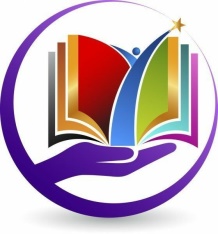 Вступники подають:  Заяву  Фото – 2 шт. (3х4)  Копію табеля успішностіЗаяву можна подати наступним чином:1) зареєструватися, заповнивши гул-форму за посиланням: https://docs.google.com/forms/d/e/1FAIpQLSd3zE6Pni4rk7a-S6mqbPxHKZvejST_JaA2l6mTWUZUEfTuSQ/viewform?usp=sharing2) скачати та заповнити заяву, надіслати разом зі сканованим табелем на електронну пошту (bmancv@gmail.com );3) скачати заяву, заповнити та принести до приймальної комісії (м. Чернівці, вул. Сторожинецька, 62).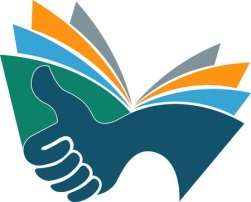 Зразок заяви для вступу можна: ЗавантажитиНапрямки роботи відділень БМАНУМ:ІсторіяНауки про ЗемлюФілософіяПравознавствоПсихологіяЛітературознавство, фольклористика та мистецтвознавствоУкраїнська мова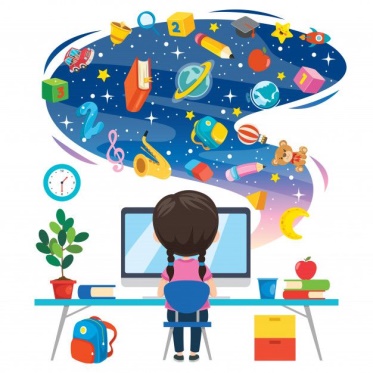 Англійська моваНімецька моваРумунська моваФізико-технічні наукиЕкономікаКомп'ютерні наукиМатематикаХімія  БіологіяМедицинаНапрямки роботи відділень Буковинської Малої академії для 8-х класів:ІсторіяВалеологія (медицина)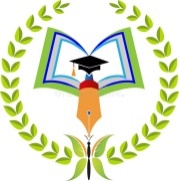 Комп'ютерні наукиМатематика та інформатикаАнглійська моваУкраїнська мова Буковинська Мала академія наук учнівської молоді оголошує набір слухачів на 2023/2024 н.р.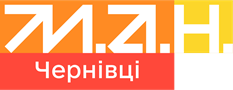 